12 maja 2020 klasa 5bTemat: Działania na ułamkach zwykłych i dziesiętnych – utrwalenie wiadomości.Cele lekcji:Uczeń potrafi:* zamienić ułamek zwykły na dziesiętny i odwrotnie,
* stosować zasadę kolejności działań,
* stosować obliczenia na ułamkach,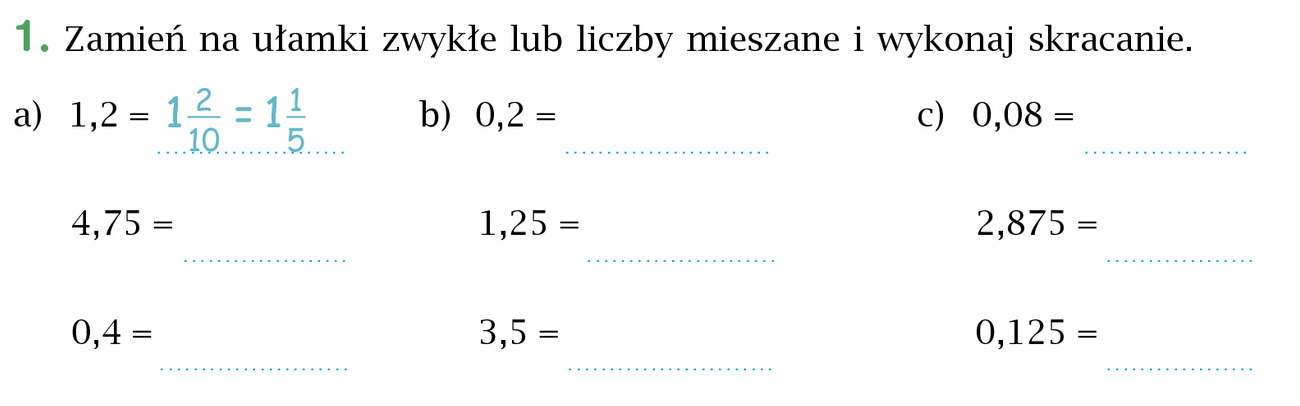 					2/10 = 1/5			8/100 = 2/25	         4  75/100 = 4  ¾                    1  25/100 = 1 ¼                                2   875/1000 = 2  7/8                        4/10 = 2/5                           3  5/10 = 3   ½                                    125/1000 = 1/8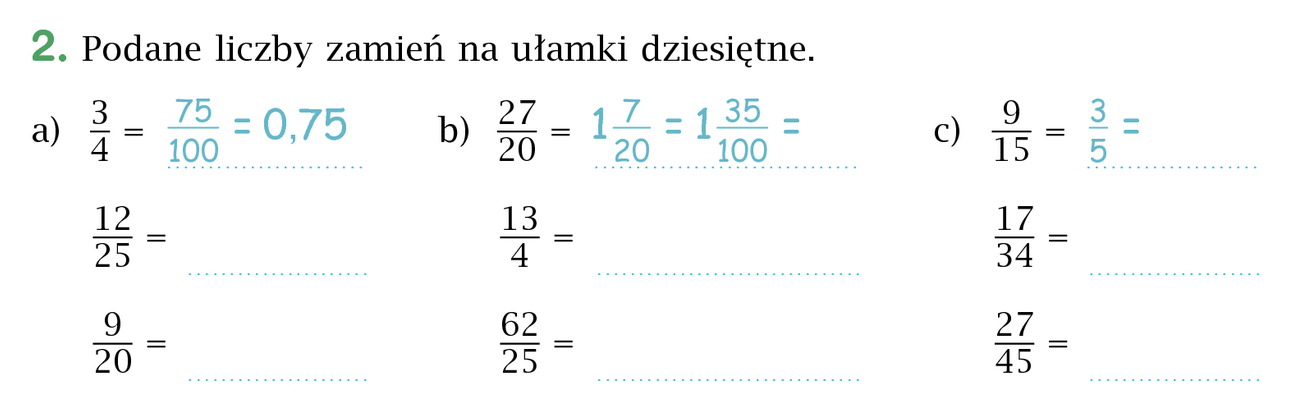 					                        1,35		   6/10 = 0,6  	          48/100 = 0,48                   3    ¼ = 3  25/100 = 3,25              ½ = 5/10 = 0,5	         45/100 = 0,45                2  12/25 = 2  48/100=	             3/5 = 6/10 = 0,6					= 2,483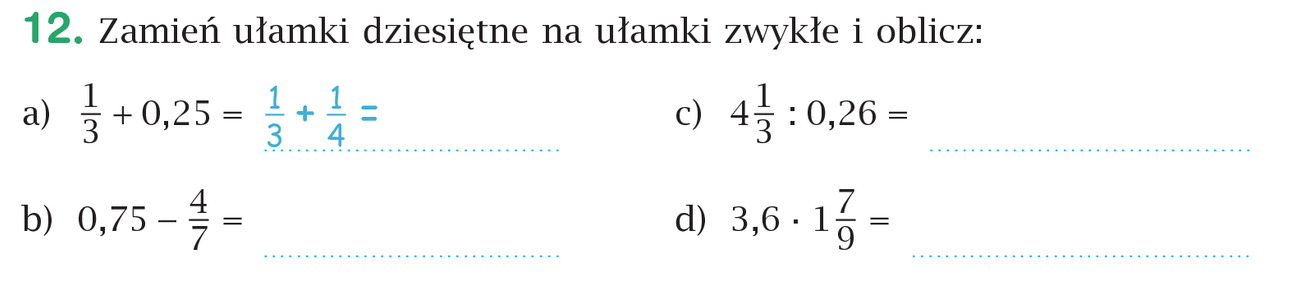 4/12+3/12=7/12                             13/3 :26/100 = 13/3 * 100/26 = 50/3  = 16 2/3                               ¾ - 4/7 = 21/28 – 16/28 = 			36/10 * 16/9 = 4/5*8/1=32/5 = 6 2/5 = 5/28					Proszę wykonać samodzielnie z zeszytu ćwiczeń zad. 4,5,6 str. 97 